ΠΑΡΟΜΟΙΩΣΗ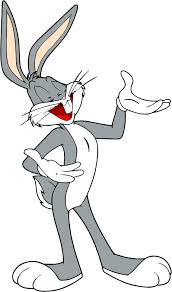 Ο Γιώργος τρέχει σαν λαγός. Ο Γιώργος τρέχει όπως ο λαγός. Ο Γιώργος τρέχει λες και είναι λαγός. Ο Γιώργος όταν τρέχει μοιάζει με λαγό.Ας κάνω τώρα εξάσκηση…Βρίσκω και υπογραμμίζω τις παρομοιώσεις με κόκκινο.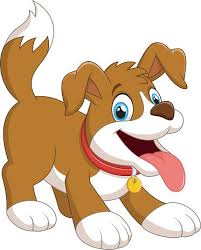  Είναι πιστός σαν το σκυλί. Φυτρώνουν παντού όπως τα μανιτάρια. Πεινάω σαν λύκος. Τραγουδάει γλυκά λες και είναι αηδόνι. Στάθηκε ακίνητος σαν άγαλμα. Από μακριά η βάρκα μοιάζει με καρυδότσουφλο. Μη στριφογυρίζεις όπως η σβούρα!Φτιάχνω παρομοιώσεις: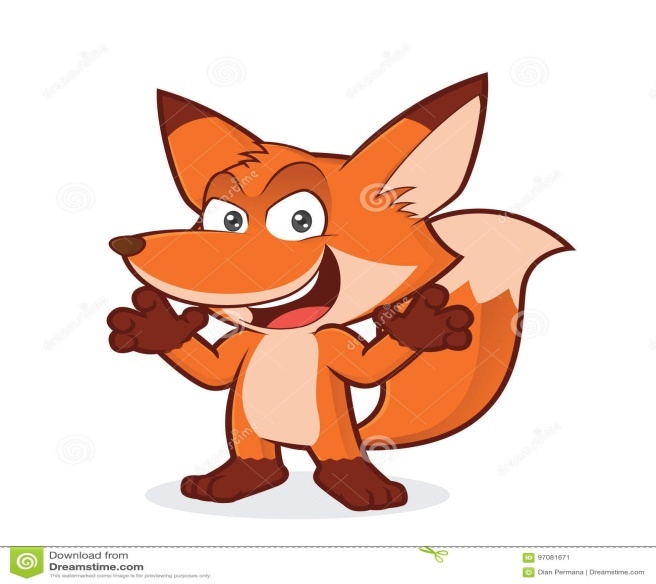 Είναι άσπρο σαν                                             Είναι κίτρινο σαν                                        Είναι μαύρο σαν                                           Είναι πονηρή σαν                                                           Είναι ψηλός σαν                                           3.Γράφω προτάσεις χρησιμοποιώντας τις παρακάτω παρομοιώσεις. σαν ζωγραφιά: _____________________________________________________________________σαν το χιόνι:          σαν πύραυλος:Γράφω δύο επίθετα σε κάθε ουσιαστικό:Βλέπω ένα μεγάλο και γρήγορο καράβι.Έχω ένα                            και                           σκυλάκι.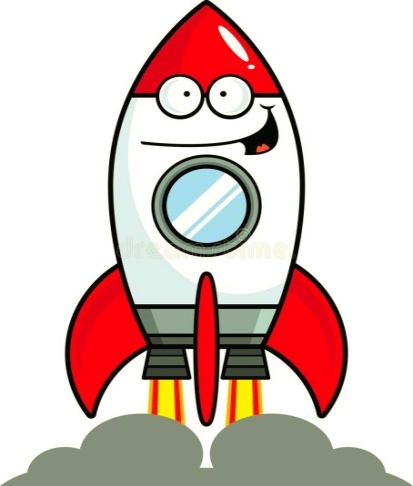 Έφαγα ένα                              και                            παγωτό.Μυρίζω ένα                                 και                           λουλούδι.Διάβασα μια                               και                             ιστορία.